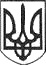 РЕШЕТИЛІВСЬКА МІСЬКА РАДАПОЛТАВСЬКОЇ ОБЛАСТІ	(шоста позачергова сесія восьмого скликання)	РІШЕННЯ16 квітня 2021 року                                                                               № 397 -6-VIIІПро затвердження проектуземлеустрою щодо відведення земельної ділянки дляіндивідуального садівництваКеруючись Земельним кодексом України, законами України ,,Про місцеве самоврядування в Україні”, „Про землеустрій”, ,,Про державний земельний кадастр”, розглянувши заяви громадян, Решетилівська міська радаВИРІШИЛА:Затвердити Поповій Ользі Олександрівні проект землеустрою щодо відведення земельної ділянки площею 0,1000 га для індивідуального садівництва та передати її в приватну власність (кадастровий № 5324280501:01:001:0340) за адресою:Полтавська обл., Полтавський район, за межами с. Демидівка.Міський голова 						               	О.А. Дядюнова